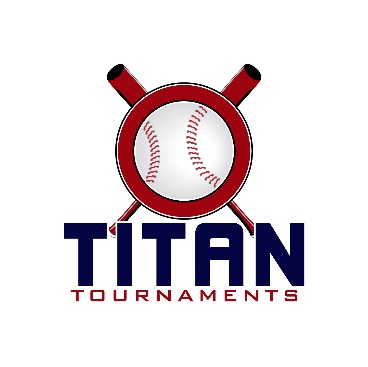 Thanks for playing ball with Titan!Roster and Waiver Forms must be submitted to the onsite director upon arrival and birth certificates must be available on site.Lamar Murphy Park – 180 I.W. Davis Rd, Jefferson, GA

Entry Fee: $395Sanction Fee: $35 if unpaid in 2023Admission: $7 Per SpectatorCoaches: 3 Passes Per TeamPlease check out the how much does my team owe document.Format: 2 Seeding Games & Single Elimination Bracket PlayPlease refer to pages 14-15 of our rule book for seeding procedures.
The on deck circle is on your dugout side. If you are uncomfortable with your player being that close to the batter, you may have them warm up further down the dugout, but they must remain on your dugout side.
Headfirst slides are allowed, faking a bunt and pulling back to swing is not allowed.
Runners must make an attempt to avoid contact, but do not have to slide.
Warm Up Pitches – 5 pitches between innings or 1 minute, whichever comes first.
Coaches – one defensive coach is allowed to sit on a bucket or stand directly outside of the dugout for the purpose of calling pitches. Two offensive coaches are allowed, one at third base, one at first base.
Offensive: One offensive timeout is allowed per inning.
Defensive: Three defensive timeouts are allowed during a seven inning game. On the fourth and each additional defensive timeout, the pitcher must be removed from the pitching position for the duration of the game. In the event of extra innings, one defensive timeout per inning is allowed.
An ejection will result in removal from the current game, and an additional one game suspension. Flagrant violations are subject to further suspension at the discretion of the onsite director.12U Games - 90 minutes finish the inning – Lamar Murphy Park*Please be prepared to play at least 15 minutes prior to your scheduled start times*Park opens at 7:30am – Director – Bobby (706)-296-1789Roster must be printed from the Titan website, completely filled out, and turned in to Bobby.Keep a copy for yourself, you will be required to turn in a Titan roster at every tournament.13U Games - 90 minutes finish the inning – Lamar Murphy Park*Please be prepared to play at least 15 minutes prior to your scheduled start times*Park opens at 7:30am – Director – Bobby (706)-296-1789Roster must be printed from the Titan website, completely filled out, and turned in to Bobby.Keep a copy for yourself, you will be required to turn in a Titan roster at every tournament.15U Games - 90 minutes finish the inning – Lamar Murphy Park*Please be prepared to play at least 15 minutes prior to your scheduled start times*Park opens at 7:30am – Director – Bobby (706)-296-1789Roster must be printed from the Titan website, completely filled out, and turned in to Bobby.Keep a copy for yourself, you will be required to turn in a Titan roster at every tournament.TimeFieldTeamScoreTeam12:004North GA Stripers5-9Newton Rookies1:454North GA Stripers8-8Bandits3:304Newton Rookies6-3Bandits5:154Gm 12 SeedBandits9-103 SeedN. Ga Stripers7:004C-ShipWinner of Game 1N. Ga Stripers5-91 SeedNewton RockiesTimeFieldTeamScoreTeam9:001Avalanche6-3EC Hustlers10:451Avalanche2-9Georgia Legends12:301EC Hustlers11-9Georgia Legends2:151Gm 12 SeedGA Legends4-63 SeedEC Hustlers4:001C-ShipWinner of Game 1EC Hustlers12-71 SeedAvalancheTimeFieldTeamScoreTeam9:002Walton Co. A.S.4-3Lights Out10:452Walton Co. A.S.1-13Monroe Expos10:453Macon Pain Prospects10-4Xtreme Xposure Baseball12:302Xtreme Xposure Baseball0-6Monroe Expos12:303Macon Pain Prospects18-3Lights Out2:152Gm 14 SeedXtreme Xposure2-15 SeedLights Out2:153Gm 22 SeedMacon Pain7-63 SeedWalton Co. A.S.4:003Gm 3Winner of Game 1Xtreme Xposure1-111 SeedMonroe Expos5:453C-ShipWinner of Game 2Macon Paine1-2Winner of Game 3Monroe Expos